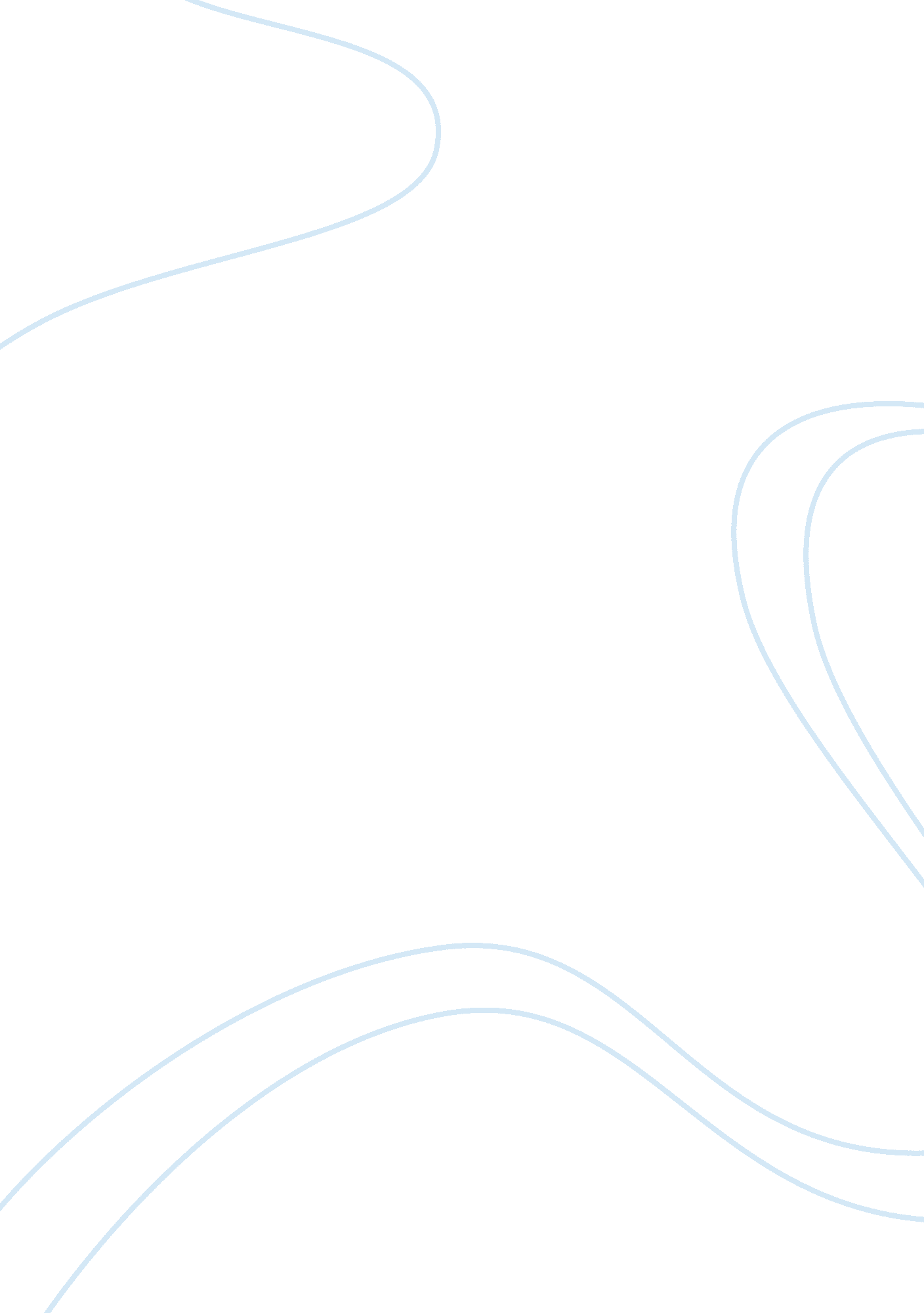 Small groupsLinguistics, English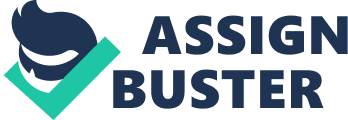 Small Groups Efficiency and effectiveness of group Working in any group requires all the members to be on the same page. I feel that my group workedwell together because we planned things ahead of time instead of waiting until the last minute. Because there are six of us, we have many different personalities and styles, so one thing that helped us to stay on task was to put in extra time to plan and prepare. There was still the occasional problem or misunderstanding, but generally we were able to cope because we prepared for many different alternatives. For example, Trish was always the one to delegate responsibilities to each group member; however, there were a couple of occasions where she could not make it to a group meeting. The great thing was that we coped well without her because we already knew what points we needed to make. It was sometimes unexpected when one group member couldn’t make it, but the rest of us knew our roles and we also helped pitched in to make up for the lack of a group member 
Factors contributing to the group’s successes 
I would say that the reason why our group was so successful was because there were many different cultures, styles, and personalities. There were times when some group members clashed, but the main advantage to working with such a diverse group is that everyone can offer a different opinion. More than that, everyone was open to the other group members expressing their own opinion and they were not shot down for it. This helped to create a sense of trust within the group and it also helped our meetings run smoother because we were able to work quite quickly. 
Factors contributing to the group’s problems 
There were not too many factors that contributed to the group’s problems, but if I had to name one I would probably say that we were too relaxed at times. It was good that we all got on well as a group, but sometimes this togetherness would lead to going off topic because we had no one to keep us on track. I would not change the fact that we were friendly with each other, but there could have been a leader appointed at the beginning so that there was someone to keep us all in check. 
First impressions of each group member 
The first time I met Trish I thought that she was a time-orientated person. She just had a look on her face that showed determination and focus. My impression of Trish has stayed relatively the same because for our group she was the one to organize everything even though there was not a group leader. For Paul, I did not know him that well but I saw him as someone who could be useful as a conversation starter. He turned out to be the joker of the group because he would lighten the atmosphere at tense moments, but he was also very hard working, which was surprising to me. Arturo seemed to be more of an introvert, and this was proved true somewhat, but he also offered input at key times when the group needed it. Wahab was someone who I already had a relationship with so I knew what to expect from him. He is also a humorous guy yet he can be hard working too. Tara came into our group late, so I did not really have a chance to get an impression of her, but she seemed to be polite. This proved true because she always did as she asked whenever the group requested something of her. 